ИНФОРМАЦИЯ ЗА ПРЕЦЕНЯВАНЕ НА НЕОБХОДИМОСТТА ОТ ОВОСзаИнвестиционно предложение“Предприятие за преработка на плодове и зеленчуци” в УПИ -037019 – промишлена търговска зона, кв. 37, по КК на с. Бенковски, община Марица, област Пловдив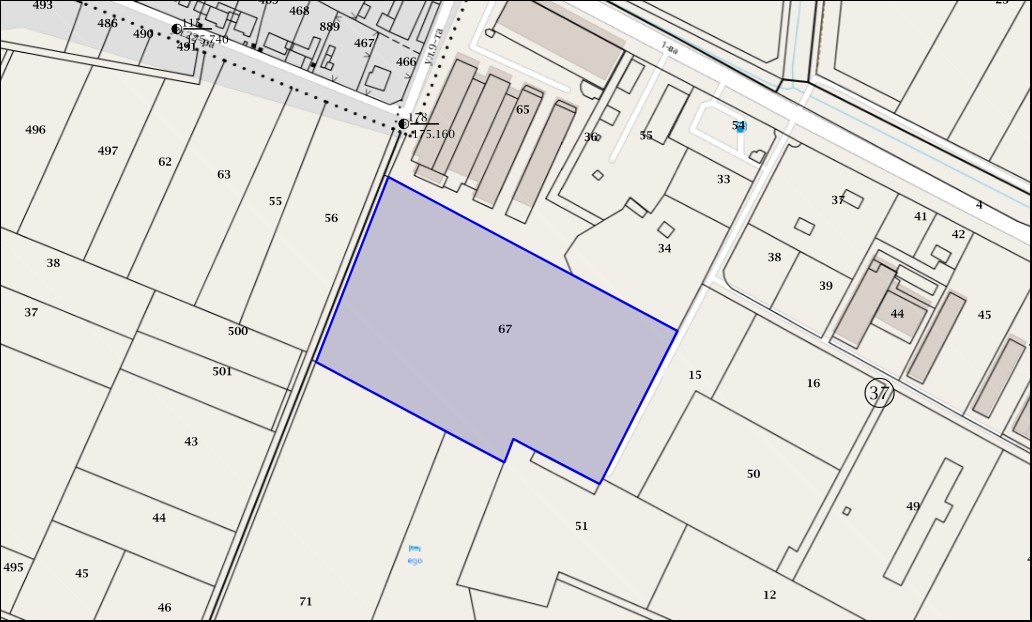 „Сиенит Инвест“ АДЮли, 2022Информация за контакт с възложителя:Име, постоянен адрес, търговско наименование и седалище.„Сиенит Инвест“ АД, Резюме на инвестиционното предложение:1. Характеристика на инвестиционното предложение:а) размер, засегната площ, параметри, мащабност, обем, производителност, обхват, оформление на инвестиционното предложение в неговата цялост;Инвестиционното предложение (ИП) е ново.Предвижда се промяна по време на строителството на Склад за селскостопанска продукция в Предприятие за преработка на плодове и зеленчуци в УПИ - 037019 – промишлена търговска зона, с площ от 17 733 кв.м, кв. 37, по КК на с. Бенковски, община Марица, област Пловдив.В проектираното предприятие със застроена площ от 3429,2 кв.м ще се преработват сезонно домати с прогнозен капацитет 144 тона/ден до готов продукт -стерилизирани белени домати, и доматен сок – до 120 тона/ден.Водоснабдяването с вода за питейно-битови цели на производствената сграда (около 2 куб.м/ден) ще се осъществи чрез водопроводно отклонение и съгласно сключен договор с „ВиК“ ЕООД, гр. Пловдив.За технологични цели, вкл. захранване на котелна инсталация, ще се ползва подземна вода, с прогнозно количество 29 960 куб.м/сезон, от собствен водоизточник, За същият ще бъде открита процедура по издаване на разрешително за водовземане от подземни води, чрез нови съоръжения за подземни води.На площадката ще се изгради инсталация за производство на технологична пара с високо налягане – 6 бара в обособено самостоятелно котелно помещение. За да се покрият нуждите на производството се предвижда инсталиране на два броя парни котли с паропроизводство всеки по 4 000 kg/h и полезна мощност 2 840 kW. Единият котел ще бъде работен, а другият ще е резервен. Те ще работят на природен газ. Отвеждането на димните газове от котлите ще се осъществява чрез самостоятелни комини от неръждаема стомана с Ø600 mm, изолирани с минерална вата, излизащи над покрива на сградата.Захранването с електричество ще е с табло на границата на имота, от трафопост на ЕВН в непосредствена близост.   Имотът граничи от запад с асфалтов път, поради което не се предвижда изграждане на нови транспортни връзки. Предстои обособяването на вход и изход към площадката.  Предвижда се предприятието да работи с персонал от 40 човека, сезонно – в периода 15 август – 31 октомври, на непрекъснат 24-и часов цикъл, при две удължени 12-часови смени.б) взаимовръзка и кумулиране с други съществуващи и/или одобрени инвестиционни предложения;Инвестиционното намерение е в обхвата на идентификатор № 03839.37.67 по КК на с. Бенковски, община Марица, област Пловдив, в съответствие със скица-виза за проектиране. Подчинено е на действащия ОУП на община Марица и няма връзка с други съществуващи и/или одобрени инвестиционни предложения в района. в) използване на природни ресурси по време на строителството и експлоатацията на земните недра, почвите, водите и на биологичното разнообразие;	Основни суровини и строителни материали, които ще се употребяват при изграждане на обекта са: инертни материали /пясък, баластра, чакъл, трошен камък/; бетонови и варови разтвори, мазилки и смеси; тухли, дървен материал; метални конструкции и арматурно желязо; PVC, РЕ- HD и РР тръбопроводи; облицовъчни и изолационни материали. Всички строителни материали ще бъдат закупени и доставени от търговската мрежа.	Водоснабдяването с вода за питейно-битови цели на производствената сграда ще се осъществи чрез водопроводно отклонение и съгласно сключен договор с „ВиК“ ЕООД, гр. Пловдив.	За технологични цели, вкл. захранване на котелна инсталация, ще се ползва подземна вода от собствен водоизточник, за който ще бъде открита процедура по издаване на разрешително за водовземане от подземни води, чрез нови съоръжения за подземни води на основание чл.52, ал.1, т.4 и чл.44, ал.1,  във връзка с чл.50, ал.7 и ал.8 и чл. 60 от Закона за водите и Наредба № 1 за проучване, ползване и опазване на подземните води.За периода на строителството, както и по време на експлоатацията няма да се засягат необработваеми или земеделски земи. Всички планирани дейности ще се извършват единствено в границите на УПИ. Няма да се използват ресурси като земни недра и биологично разнообразие.г) генериране на отпадъци - видове, количества и начин на третиране, и отпадъчни води; По време на строителството се очаква образуването на следните видове отпадъци:За образуваните строителни отпадъци ще бъде изработен План за управление на строителни отпадъци в съответствие с изискванията на Наредбата за управление на строителните отпадъци и за влагане на рециклирани строителни материали.При експлоатацията на обекта се очаква образуването на следните видове отпадъци:Всички отпадъци ще бъдат класифицирани по реда на Наредба № 2 от 23 юли 2014 г. за класификация на отпадъците (обн. ДВ. бр.66 от 8 Август 2014 г., посл. изм. и доп. ДВ. бр.53 от 8 Юли 2022 г.) и ще се събират разделно. Управлението им ще се извършва в съответствие със специфичните наредби към ЗУО. Предаването и приемането им ще се извършва въз основа на писмен договор, с оператори притежаващи документ по чл. 35 от ЗУО.Отпадъчни води   От дейността на Предприятието ще се образуват (сезонно – за период от 70 дни в годината) следните потоци отпадъчни води:Битови отпадъчни води, в очаквани количества до 2 куб. м/ден;Производствени отпадъчни води – с прогнозни количества 428 куб.м/д.  Отпадъчните води ще заустват в изградена площадкова канализация и оттам в селищния колектор, свързан с ПСОВ Бенковски. Дъждовните води от покрива на сградата и паркинга след каломаслоуловител (КМУ) ще се отвеждат също в селищния колектор.д) замърсяване и вредно въздействие; дискомфорт на околната среда;Въздействие върху води Съгласно раздел 2 на ПУРБ - „Кратък преглед на значимите видове натиск и въздействие в резултат от човешката дейност върху състоянието на повърхностните и подземните води“ е възприето да се прилага концептуален модел "Движещи сили - Натиск - Състояние - Въздействие - Отговор" (ДНСВО), основан на причинно-следствените връзки и взаимодействието между обществото, неговата стопанска дейност и околната среда. Той се базира на разбирането, че хората чрез своята антропогенна дейност упражняват натиск върху повърхностните и подземните води, като по този начин въздействат върху състоянието им по отношение на качеството и количеството им. Принципно, основните видове натиск върху повърхностните и подземни води са свързани с водоползване (хидроморфологичен натиск) и заустване на непречистени отпадъчни води (точков източник на замърсяване).В резултат на реализацията на инвестиционното предложение се предвижда водоползване на подземни води от собствен водоизточник след провеждане на процедура за регистриране и узаконяване.Формираните отпадъчни води (производствени и битови) ще бъдат включени в селищната канализация и отведени до новопостроената ПСОВ Бенковски за пречистване при условията на сключен договор с оператора на пречиствателната станция.Дъждовните води от територията на обекта след каломаслоуловител също ще се заустват в селищната канализация.	По време на строителството и експлоатацията, при спазване на условията на разрешителното за водоползване и условията на договора за заустване и пречистване на отпадъчните води от обекта, не се очаква негативно въздействие върху повърхностните и подземни води в района.Въздействие върху почви Застроената площ в границите на имота ще бъде 3429,2 кв.м. За целта ще се отнеме повърхностният почвен слой и ще се направят изкопи за фундаментите на халето. За изграждане на подземната линейна инфраструктура ще се извършват изкопни работи на различна дълбочина.Част от изкопаните земни маси ще бъдат използвани за запълване на изкопите и за изграждане на вертикалната планировка на площадката, а останалата част ще се извозва на депо.Още на етапа на проектиране трябва да бъдат предвидени всички мерки за предотвратяване на замърсяването на почвите на територията на предприятието и околните терени. В резултат на реализацията на инвестиционното намерение не се очаква вредно въздействие върху почвите. Вредни физични фактори - Шум: По време на изграждане на обектите основни източници на шум в околната среда ще бъдат строителната, монтажната и транспортна техника.Ще се използват традиционни методи за строителство и монтаж на такъв тип обекти. Източници на шум ще са машините и съоръженията, използвани за извършване на различни видове работи (изкопни, насипни, бетонови, монтажни, транспортни и др.)При строителството и експлоатацията на обекта не се очаква шум в наднормени стойности.Въздействие върху биоразнообразието	Предвид местоположението и характера на ИП, не се очаква въздействие върху елементите на биоразнообразието, свързано с отнемане или модифициране на местообитанията им.	По време на строителството се предполага наличие на шумово замърсяване, влияещо върху антропогенно чувствителните животински видове в съвсем близките до ИП места. По време на експлоатацията се очаква това въздействие да е значително по-слабо.	Въздействие върху Националната екологична мрежа (НЕМ)	Местоположението и характерът на ИП не предполагат въздействие върху елементите на НЕМ. Най-близкият такъв съгласно Закона за защитените територии (ЗЗТ) е защитена местност (ЗМ) „Нощувка на малък корморан - Пловдив”, намираща се на около 5,8 км в южна посока, а съгласно Закона за биологичното разнообразие (ЗБР) – защитена зона (ЗЗ) по Директивата за опазване на дивите птици BG0002086 „Оризища Цалапица”, разположена на около 2,8 км западно.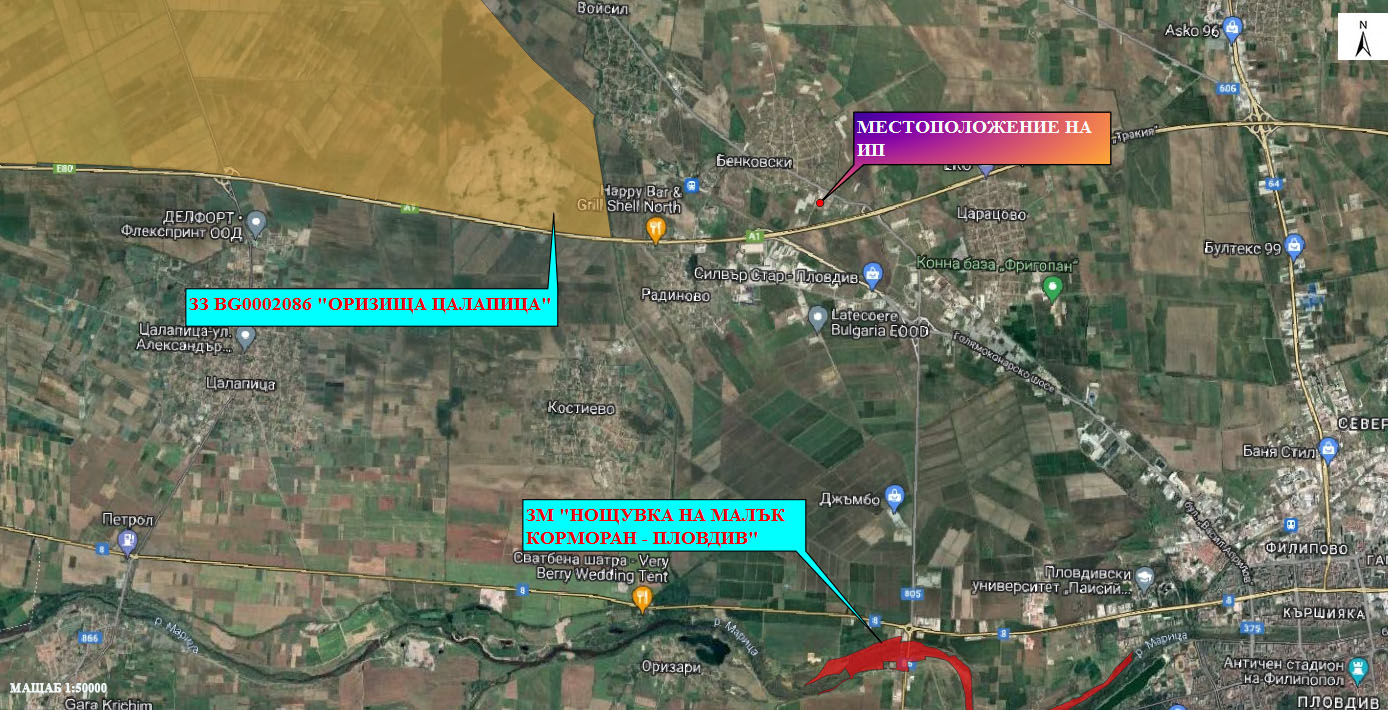 Местоположение на ИП, спрямо най-близко разположените елементи на Националната екологична мрежа (НЕМ)Въздействие върху атмосферния въздухНа етапа на строителните дейности е възможно да има неорганизирани прахови емисии в атмосферния въздух. Това въздействие ще бъде краткотрайно и локално.В производствената зала, помещение за етикетиране, се предвиждат общообменни вентилации за осигуряване на пресен въздух в помещенията и вентилирането им, които не представляват източник на вредни емисии във въздуха.Климатизация на сградата не се предвижда, поради това, че обектът ще бъде със сезонно използване – само през летния сезон - 3 месеца по време на кампанията за бране на плодове и зеленчуци. По време на експлоатацията на обекта ще се наблюдават организирани емисии на вредни вещества от горивните източници на площадката. Котлите ще са 2 бр. с мощност 2 840 MW всеки и попадат в обхвата на нормативната уредба за средни горивни инсталации. Предвид сезонната експлоатация на обекта, и че работата на предприятието е обезпечена от единия горивен източник, а другият е резервен, и те в нито един момент няма да работят заедно- може да се очаква, че въздействието върху атмосферния въздух ще бъде незначително и краткотрайно.е) риск от големи аварии и/или бедствия, които са свързани с инвестиционното предложение;Реализацията на инвестиционното предложение не предполага риск от големи аварии и/или бедствия. Предприятието не се класифицира с никакъв рисков потенциал въз основа на извършената класификация съгласно чл.103 на ЗООС.	При изграждането на сградата ще бъдат взети всички необходими мерки с цел избягване на  инциденти, аварийни ситуации и трудови злополуки.	Предвидени са мълниезащитна и заземителна инсталации.	Във всички проекти ще бъдат разработени части по безопасна работа именно, за да се избегнат инциденти, аварийни ситуации и трудови злополуки. Всички строителни и монтажни дейности ще се изпълняват от правоспособен персонал – заварчици, електротехници и др.	За обекта ще бъде разработен План за действие при аварии.ж) рисковете за човешкото здраве поради неблагоприятно въздействие върху факторите на жизнената среда по смисъла на § 1, т. 12 от допълнителните разпоредби на Закона за здравето.  	Съгласно Закона за здравето "Факторите на жизнената среда" са:а) води, предназначени за питейно-битови нужди; б) води, предназначени за къпане; в) минерални води, предназначени за пиене или за използване за профилактични, лечебни или за хигиенни нужди; г) шум и вибрации в жилищни, обществени сгради и урбанизирани територии; д) йонизиращи лъчения в жилищните, производствените и обществените сгради; е) нейонизиращи лъчения в жилищните, производствените, обществените сгради и урбанизираните територии; ж) химични фактори и биологични агенти в обектите с обществено предназначение; з) курортни ресурси;и) въздух. Идентифициране на рисковите фактори за здравето на населението и работниците.По време на строителствотоШум и вибрации на територията на обекта се очаква да бъдат генерирани от дейността на използваната строително-монтажна техника и товаро-транспортните средства.Емисии от прах и изгорели газаве	Възможни са кратки запрашавания на въздуха, вследствие на строителните (изземване на почвения слой и изкопни работи) и транспортните дейности, но без опасност за здравето на работещите.Очакват се неорганизирани източници на емисии от прах и изгорели газове от двигатели с вътрешно горене (ДВГ). Генерираните емисии ще бъдат с локален характер, с продължителност в светлата част на денонощието, без висока интензивност и не се очаква да окажат дискомфорт върху „Факторите на жизнената среда” за населението в урбанизираните територии.По време на експлоатацията	Дейността, предвидена с настоящото инвестиционно предложение, не предполага въздействие върху води, предназначени за питейно-битови нужди; води, предназначени за къпане; минерални води, предназначени за пиене или за използване за профилактични, лечебни или за хигиенни нужди не се очаква да има, т.к. такива не са налични в обхвата на въздействие (в близост до обекта).		Шум и вибрации на територията на обекта се очаква да бъдат генерирани от дейността на наличните машини и съоръжения, както и от транспортните средства, осигуряващи логистичната дейност на обекта. 	Йонизиращи лъчения в жилищните, производствените и обществените сгради не се очаква да бъдат генерирани, тъй като обектът на ИП не предполага такива.Нейонизиращи лъчения в жилищните, производствените, обществените сгради и урбанизираните територии се създават от източници на електромагнитни полета, които могат да бъдат например електропроводи, трафопост, съоръжения за телекомуникация и далекосъобщения. Обектът на ИП не предполага такива.	Най-близките обекти, подлежащи на здравна защита (жилищни, обществени сгради, обектите за временно настаняване и др.), в с. Бенковски, са отдалечени от територията на ИП на около 50 м. Планираните дейности не предполагат вредно въздействие върху населението в района и не се очаква въздействие върху човешкия фактор от наднормен шум или вибрации.В близост до обекта на ИП няма курортни обекти.Характерът на ИП не предполага вредни емисии във въздуха по време на експлоатацията му. От дейността на Предприятието не се очаква неблагоприятно въздействие върху факторите на жизнената среда, водещи до риск за човешкото здраве.2. Местоположение на площадката, включително необходима площ за временни дейности по време на строителството.Предвижда се ИП да се реализира в ПИ 03839.37.67 село Бенковски, община Марица, област Пловдив.	За осъществяване на бъдещите дейности не е необходима допълнителна временна площ по време на строителството, освен тази предвидена за това на територията на имота.3. Описание на основните процеси (по проспектни данни), капацитет, включително на съоръженията, в които се очаква да са налични опасни вещества от приложение № 3 към ЗООС.	Описание на сградата	За реализиране на инвестиционното намерение ще бъде построена сграда, ситуирана в северозападната част на парцела УПИ 037019.	Сградата ще се състои от три компонента: производствена сграда със застроена площ (ЗП) - 1948.70  кв.м., навес със ЗП - 948.80 кв.м. и административна сграда със ЗП - 205 кв.м. 	Допълнително към сградата е предвидено котелно помещение със склад.	Ще бъдат обособени и два контролни пункта - един за камиони и един за посетители и работници. В югоизточната и югозападната част се предвижда площ за товаро-разтоварните дейности. Предвиден е паркинг с 25 броя паркоместа.	Административната сграда ще бъде двуетажна. На първия етаж (кота +0,05) ще се разполагат: съблекални с тоалетни за работници и служители, помощни складове, чистачно отделение, столова за около 26 човека с разливно и миячно отделение. Вторият етаж (кота +3,60) е предвиден за: офис стаи, зала за срещи, стая за почивка, кабинет на управител и санитарни помещения.	В производствената сграда ще бъдат обособени: производствено хале, манипулационно помещение и  склад за експедиция на готова продукция.	Конструкцията на постройката ще е от стоманобетонови елементи, с дълбочина на основите до -3.50 м.	Покритието на навеса ще е трапецовидна ламарина, а на производствената сграда - послоен монтаж от PVC покритие, минерална вата 12 см и трапецовидна ламарина. Покривното покритие на администрацията ще е също послоен монтаж от PVC покритие, минерална вата 14 см и трапецовидна ламарина. Фасадите ще са от минераловатни сандвич панели, монтирани над сглобяем стоманобетонен цокъл. Предвижда се дограма от PVC профил.	Към сградата е предвидено изграждане на вентилационни, парни инсталации и инсталации за сгъстен въздух.	Поради това, че сградата ще бъде със сезонно използване – само през летния сезон, не се предвиждат климатична и отоплителна инсталация.Вентилация : 	В производствените помещения се предвиждат общообменни вентилации за осигуряване на пресен въздух. Смукателните вентилации ще са изградени с покривни вентилатори, монтирани на покрива на сградата. Нагнетяването ще се осъществява с нагнетателна вентилационна система.Компресорна инсталация за сгъстен въздух	Сгъстен въздух ще се използва от 2 бр. консуматори:  - Тунелен пастьоризатор – 20 nl/h;  - Пълначна маса – 50 nl/min.  	За осигуряването на този дебит се предвиждат 2 бр. отделни  бутални компресора, с дебит сгъстен въздух 190 l/min (11,4 m3/h) при 8 bar всеки от тях.Инсталация за производство на технологична пара с високо налягане – 6 бара	За производството се предвижда общо пара 3360 kg/h за 3 броя консуматори:  - Тунелен пастьоризатор - 1800 kg/h;  - Производствена линия -  900 kg/h; - Пара за подгряване на питателна вода за котела - 660 kg/h.	За да се покрият нуждите на производството ще се използват два парни котела с  паропроизводство 4000 kg/h- работен и резервен. Те  ще работят  на природен газ.Описание на технологичния процес	Предвижда се предприятието да работи сезонно, на двусменен режим. Производственият капацитет ще бъде 144 т. преработени домати на ден или 120 т. готов продукт на дневна база.	Необходимата суровина (доматите) ще се доставя в предприятието с автомобилен транспорт.	Технологичният процес ще включва следните последователни етапи: приемане на суровината и претегляне, вземане на проби и окачествяване, разтоварване и измиване, сортиране и инспекция, изплакване, попарване, машинно белене, инспекция и ръчно дообелване, дозиране на доматите в опаковките, дозиране на заливка (доматен сок), инспекция, затваряне, стерилизация, след стерилизационна обработка - подсушаване, буферно съхранение, етикетиране и маркиране, палетизиране, съхранение и експедиция.	Основните технологични процеси при приготвянето на доматения сок ще са следните: необходимото количество домати ще се отделя след последната инспекция и изплакване и ще се подава на линията за добив на сок. Доматите ще се раздробяват, загряват в разварител, след което ще се подлагат последователно на трикратно смилане в пасир машини с различен диаметър на отворите на ситата. Отделеният отпадък (семки, кожица и други) ще се събира в пластмасови бокс палети и периодично ще се извежда извън предприятието. Добития сок чрез тръбна разводка и помпа ще се подава към дозиращия механизъм на пълначните маси.  	Ще се произвеждат стерилизирани белени домати в метални опаковки с вместимост 440 ml (1/2 kg), 850 ml (1 kg) и 3100 ml (3 kg). След стерилизация консервите ще се подлагат на буферно съхранение в продължение на 15 дни (бомбажен период), след което ще се етикетират, ще се маркират партиден номер и срок на годност и ще се подреждат на палети. С помощта на електрокар палетите ще се транспортират до закритата складова площ, след което ще следва експедиция на готовата продукция. 	Химични вещества и смеси	По време на строителните дейности не се предвижда използване или съхранение на каквито и да е химични вещества и смеси.	По време на експлоатацията на предприятието за захранване на парните котли ще се използва природен газ. Дезинфекция на помещенията ще се осъществява с разрешените за типа дейност биоцидни препарати. 4. Схема на нова или промяна на съществуваща пътна инфраструктура.Реализацията на ИП не налага изграждане на нова или промяна на съществуваща пътна инфраструктура. 5.  Програма за дейностите, включително за строителство, експлоатация и фазите на закриване, възстановяване и последващо използване.Инвестиционната програма включва:	- Изготвяне и съгласуване на проектна документация;	- Реализация  на обекта, включваща: 		• изкопни работи (без използване на взрив);			• изграждане на производствена сграда;	- Монтаж на технологично оборудване;		- Приемане на обекта;	- Въвеждане в експлоатация;	- Експлоатация.	При решение за прекратяване на работата на Предприятието ще се разработи подробен план за закриване на дейностите на площадката.Предлагани методи за строителство.При извършване на строителните дейности ще бъдат използвани конвенционални методи. Ще се проведат изкопни работи, изграждане на бетонови основи, изграждане на производствената сграда и ще се изпълняват монтажни работи.Строителството ще се осъществи от местни строителни фирми. По време на строителството ще са необходими площи в рамките на имота.7. Доказване на необходимостта от инвестиционното предложение.	Хранително-вкусовата промишленост е традиционен преработващ промишлен отрасъл и заема важно място в структурата на икономиката ни. Значението му се определя от предназначението на продукцията му - задоволяване ежедневните потребности на хората и осигуряване нормалното функциониране на човешкия организъм. Това определя важното социално значение на отрасъла. 	За развитието на преработвателната промишленост от значение са социално-икономическите фактори като потребление, работна сила, демографски ресурси, състояние на транспортната инфраструктура и др.	Избраната територия за реализиране на инвестиционното намерение е в близост до зеленчукопроизводители в региона и с добре развита инфраструктура.	Предвиденото производство ще допринесе за удовлетворяване на повишените потребности на вътрешния и външен пазар от хранителни продукти.8. План, карти и снимки, показващи границите на инвестиционното предложение, даващи информация за физическите, природните и антропогенните характеристики, както и за разположените в близост елементи от Националната екологична мрежа и най-близко разположените обекти, подлежащи на здравна защита, и отстоянията до тях.	Територията, предвидена за реализиране на ИП, не засяга елементи на Националната екологична мрежа (НЕМ). Най-близкият такъв съгласно Закона за защитените територии (ЗЗТ) е защитена местност (ЗМ) „Нощувка на малък корморан - Пловдив”, намираща се на около 5,8 км в южна посока, а съгласно Закона за биологичното разнообразие (ЗБР) – защитена зона (ЗЗ) по Директивата за опазване на дивите птици BG0002086 „Оризища Цалапица”, разположена на около 2,8 км западно.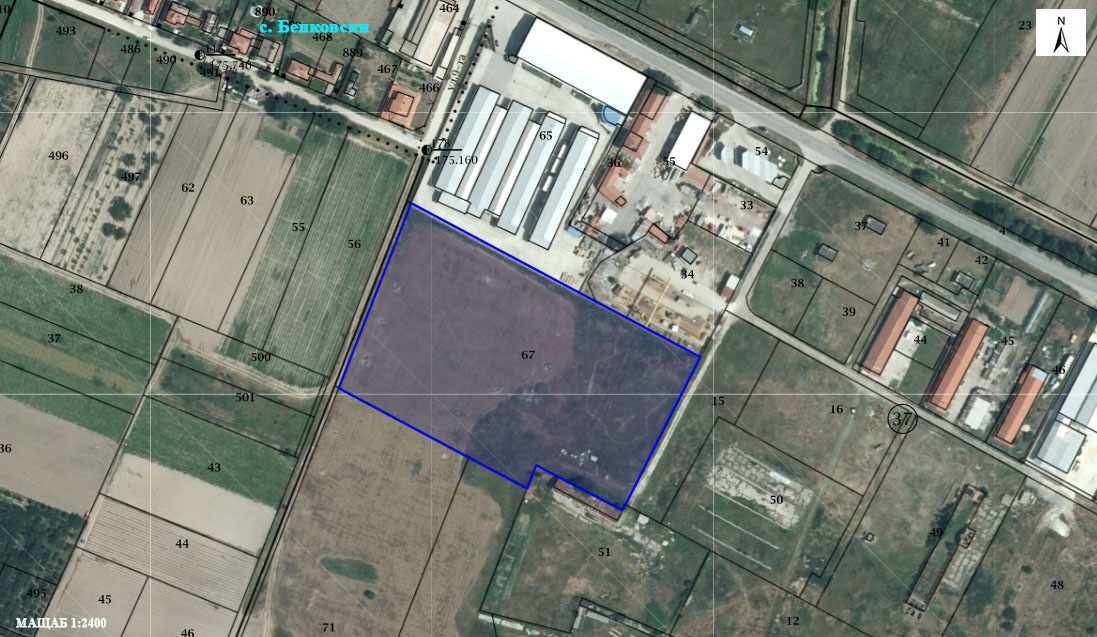 Местоположение на имота (със син контур), в който ще се реализира ИПМестоположение на ИП, спрямо най-близко разположените елементи на Националната екологична мрежа (НЕМ)9. Съществуващо земеползване по границите на площадката или трасето на инвестиционното предложение.Околните на територията, предвидена за реализиране на ИП терени, са с НТП, както следва:В северната част обектът граничи с:- Поземлен имот 03839.37.65 - видът на собствеността е частна, видът на територията е Земеделска с НТП - За друго производство на продукти от нефт, въглища, газ, шисти; - Поземлен имот 03839.37.34 - видът на собствеността е частна, видът на територията е Земеделска с НТП - За стопански двор - склад за строителни материали и заготовка на арматура.В южната част обектът граничи с:- Поземлен имот 03839.37.71 - видът на собствеността е частна, видът на територията е Земеделска, НТП – Нива;- Поземлен имот 03839.37.30, видът на собствеността е частна, видът на територията е Земеделска, НТП – Нива;- Поземлен имот 03839.37.51, видът на собствеността е частна, видът на територията е Земеделска, НТП - За стопански двор.В западната част обектът граничи с:Поземлен имот 03839.38.56, видът на собствеността е частна, видът на територията е Земеделска, НТП – Нива;В източната част обектът граничи с: Поземлен имот 03839.37.15, видът на собствеността е частна, видът на територията е Земеделска, НТП - За складова база.10. Чувствителни територии, в т.ч. чувствителни зони, уязвими зони, защитени зони, санитарно-охранителни зони около водоизточниците и съоръженията за питейно-битово водоснабдяване и около водоизточниците на минерални води, използвани за лечебни, профилактични, питейни и хигиенни нужди и др.; Национална екологична мрежаЗоните за защита на водите (ЗЗВ) са със специална защита съгласно Рамковата директива по водите. Те включват територии, определени по други директиви, както и зони по чл. 6, чл. 7 и Приложение ІV на РДВ. В ПУРБ на ИБР са определени 9 типа ЗЗВ:ЗЗВ, предназначени за питейно-битово водоснабдяване –повърхностни води; ЗЗВ, предназначени за питейно-битово водоснабдяване –подземни води;Водни обекти, определени като води за рекреация, включително определените зони с води за къпане;Нитратно уязвими зони;Чувствителни зони, определени по силата на Директива за пречистването на градски отпадъчни води(91/271/ЕЕС) и Заповед № РД-970/28.07.2003 г. на МОСВ с цел защита на повърхностните води от повишаване съдържанието на биогенни елементи в тях от отпадъчните води от населените места;Зони за опазване на стопански ценни видове риби;ЗЗВ от „Натура 2000” – Директива за хабитатите;ЗЗВ от „Натура 2000” – Директива за птиците;ЗЗВ по смисъла на Закона за защитените територии.По отношение на зоните за защита на водите, определени за водочерпене за човешка консумация, са територията на водосбора на повърхностните водни тела и земната повърхност над подземните водни тела, а именно: всички водни тела, които се използват за питейно-битово водоснабдяване /ПБВ/ и имат средноденонощен дебит над 10 куб. м или служат за водоснабдяване на повече от 50 човека; водните тела, които се предвижда да бъдат използвани за питейно-битово водоснабдяване. Територията за реализиране на ИП попада в ЗЗВ, предназначени за питейно-битово водоснабдяване – подземни води:Подземно водно тяло с код BG3G000000Q013- Порови води в Кватернер – Горнотракийски низина, водоносен хоризонт Кватернер – Неоген и зона за защита на водите – Питейни води  в Кватернер – Неоген с код BG3DGW000000Q013. Съгласно данните от Доклад за състоянието на водите в ИБР за 2021 г. общата оценка на химичното състояние на ПВТ BG3G000000Q013 през 2021 г. е „лошо” - показатели с констатирано отклонение са нитрати, фосфати, манган.Подземно водно тяло с код BG3G00000NQ018- Порови води в Неоген – Кватернер - Пазарджик – Пловдивския район, водоносен хоризонт Кватернер – Неоген и зона за защита на водите – Питейни води в Кватернер – Неоген с код BG3DGW00000NQ018. Съгласно данните от Доклад за състоянието на водите в ИБР за 2021 г. общата оценка на химичното състояние на ПВТ BG3G00000NQ018 през 2021 г.  е „лошо” - показатели с констатирано отклонение са нитрати, фосфати, сулфати, сума тетрахлоретилен и трихлоретилен и обща алфа-активност. Територията на ИП попада в нитратно уязвима зона (НУЗ), с код – BGVZ01 – Южна зона, съгласно Раздел 3, т. 3.3.1 на План за управление на речните басейни (2016-2021 г.) на Басейнова дирекция «Източно – беломорски район» (БДИБР) и Заповед № РД-660/28.08.2019 г. на Министъра на ОСВ. За опазване на НУЗ със Заповед № РД-237/17.03.2020 г. на Министъра на МОСВ и № РД-09-222/27.02.2020 г. на Министъра на МЗХГ е утвърдена Програма от мерки за ограничаване и предотвратяване на замърсяването с нитрати от земеделски източници в уязвимите зони в изпълнение изискванията на Наредба 2/13.09.2007 г. за опазване на водите от замърсяване с нитрати от земеделски източници.Реализацията на ИП не допринася за биогенно замърсяване на подземните води.Най-близко разположените водни обекти, източници на питейно-битово водоснабдяване в района на ИП са:Източно от територията на ИП се намират 4 броя тръбни кладенци на ПС „Царацово“ за питейно-битово водоснабдяване на с. Царацово, общ. Марица, обл. Пловдив, с прилежаща санитарно-охранителна зона (СОЗ), учредена със Заповед № СОЗ-М- 89/30.07.2007 г. на Директора на БДИБР, съгласно Наредба №3/16.10.2000 г. за условията и реда за проучване, проектиране, утвърждаване и експлоатация на санитарно-охранителните зони около водоизточниците  и съоръженията за питейно-битово водоснабдяване и около водоизточниците на минерални води, използвани за лечебни, профилактични, питейни и хигиенни нужди (обн. ДВ. бр.88 от 27.10.2000 г.);Северно от ИП се намират 4 бр. ТК (ТК-1, ТК-2, ТК-3 и ТК-4) на ПС “Бенковски" за питейно-битово водоснабдяване на група Бенковски-Радиново-Войсил, общ. Марица, обл. Пловдив, с прилежаща СОЗ, учредена със Заповед № C03-M-88/30.07.2007 г. на Директора на БДИБР, съгласно Наредба №3/16.10.2000 г.	ИП попада в границите на зона за защита на водите - чувствителна зона "Водосбор на р. Марица“ с код RGCSARI06, определена съгласно чл. 119а, ад. 1 т. 3, буква „а“ от ЗВ, включена в Раздел 3, точка 3. 3.2 на ПУРБ па ИБР.	Реализацията на ИП не предвижда заустване на отпадъчни води в повърхностни водни обекти.	Територията, предвидена за реализиране на ИП, не засяга елементи на Националната екологична мрежа (НЕМ). Най-близкият такъв съгласно Закона за защитените територии (ЗЗТ) е защитена местност (ЗМ) „Нощувка на малък корморан - Пловдив”, намираща се на около 5,8 км в южна посока, а съгласно Закона за биологичното разнообразие (ЗБР) – защитена зона (ЗЗ) по Директивата за опазване на дивите птици BG0002086 „Оризища Цалапица”, разположена на около 2,8 км западно.11. Други дейности, свързани с инвестиционното предложение (например добив на строителни материали, нов водопровод, добив или пренасяне на енергия, жилищно строителство).Реализацията на ИП не предполага и не е свързана с дейностите: добив на строителни материали, нов водопровод, добив или пренасяне на енергия, жилищно строителство.12. Необходимост от други разрешителни, свързани с инвестиционното предложение.	За реализацията на ИП са необходими следните документи:Издаване на строително разрешително по ЗУТ;Регистрация по чл.23 (1) от Закон за храните (обн. ДВ. бр.52 от 9 Юни 2020 г., изм. и доп. ДВ. бр.65 от 21 Юли 2020  г., изм. и доп. ДВ. бр.13 от 16 Февруари 2021г.);Издаване на Разрешително за водовземане от подземни води, чрез нови съоръжения за подземни води на основание чл.52, ал.1, т.4 и чл.44, ал.1, във връзка с чл. 50, ал. 7 и ал. 8 и чл. 60 от Закона за водите и Наредба № 1 за проучване, ползване и опазване на подземните води.Местоположение на инвестиционното предложение, което може да окаже отрицателно въздействие върху нестабилните екологични характеристики на географските райони, поради което тези характеристики трябва да се вземат под внимание, и по-конкретно:съществуващо и одобрено земеползванеРеализирането на ИП е предвидено в имот, който е разположен в урбанизиран район, с изградена производствено-складова структура, поради което не се предполага отрицателно въздействие върху съществуващото и одобрено земеползване в околността.2. мочурища, крайречни области, речни устия Имотът за реализиране на ИП не се намира в и не засяга мочурища, крайречни области и речни устия. 3. крайбрежни зони и морска околна среда	Имотът за реализиране на ИП не се намира в и не засяга крайбрежни зони и морска околна среда.4. планински и горски райони; 	Имотът за реализиране на ИП не се намира в и не засяга планински и горски райони.5. защитени със закон територии; 	Имотът, предвиден за реализиране на ИП, не засяга защитени територии по смисъла на Закона за защитените територии (ЗЗТ). Най-близката такава е ЗМ „Нощувка на малък корморан - Пловдив” намираща се на около 5,8 км в южна посока.6. засегнати елементи от Националната екологична мрежа;Територията, предвидена за реализиране на ИП, не засяга елементи на Националната екологична мрежа (НЕМ). Най-близкият такъв съгласно Закона за защитените територии (ЗЗТ) е защитена местност (ЗМ) „Нощувка на малък корморан - Пловдив” намираща се на около 5,8 км в южна посока, а съгласно Закона за биологичното разнообразие (ЗБР) – защитена зона (ЗЗ) по Директивата за опазване на дивите птици BG0002086 „Оризища Цалапица”, разположена на около 2,8 км западно.7. ландшафт и обекти с историческа, културна или археологическа стойност; Реализацията на ИП не предполага промяна на настоящия ландшафт. Към настоящия момент на територията на с. Бенковски не са установени обекти с историческа, културна или археологическа стойност. При евентуално откриване на такива, в процеса на осъществяване на предвидените в ИП дейности, съгласно чл. 72 от Закона за културното наследство, ще бъдат уведомени Община Марица, Регионалния археологически музей – гр. Пловдив и Регионалния инспекторат по опазване на културното наследство.8. територии и/или зони и обекти със специфичен санитарен статут или подлежащи на здравна защита.Най-близко разположените водни обекти, източници на питейно-битово водоснабдяване в района на ИП, с учредени санитарно-охранителни зони, са описани в предходната т.10. Реализацията на ИП не влиза в ограниченията и забраните за дейности, съгласно Приложение № 2 към чл. 10, ал. 1 в санитарно-охранителните зони-пояси II и III около водоизточници за питейно-битово водоснабдяване от подземни води и около водоизточници на минерални води, използвани за лечебни, профилактични, питейни и хигиенни нужди на Наредба No3 от 16.10.2000 г. за условията и реда за проучване, проектиране, утвърждаване и експлоатация на санитарно-охранителните зони около вододоизточниците и съоръженията за питейно-битово водоснабдяване и около водоизточниците на минерални води, използвани за лечебни, профилактични, питейни и хигиенни нужди.Имотът за реализиране на ИП не се намира в и не засяга територии и/или зони и обекти със специфичен санитарен статут или подлежащи на здравна защита.Тип и характеристики на потенциалното въздействие върху околната среда, като се вземат предвид вероятните значителни последици за околната среда вследствие на реализацията на инвестиционното предложение:Оценката на въздействията и евентуалните значителни последици за околната среда вследствие на реализацията на настоящото инвестиционно предложение обхваща всички елементи на околната среда по чл. 95, ал .4 на ЗООС.В настоящия документ са извършени описание и анализ на компонентите и факторите на околната среда, културното наследство и човешкото здраве, за да бъде определено кои от тях се очаква да бъдат засегнати (значително) от инвестиционното предложение. Определени, описани и оценени са предполагаемите въздействия върху населението и околната среда в резултат от реализацията на инвестиционното предложение, ползването на природни ресурси, емисии на вредни вещества, генерирането на отпадъци и създаването на дискомфорт при нормалната експлоатация, въпреки че значителни такива не се очакват. Въз основа на този анализ могат да се направят следните изводи за очакваното въздействие върху околната среда и здравето на хората от реализацията на инвестиционното предложение:1. Въздействие върху населението и човешкото здраве, материалните активи, културното наследство, въздуха, водата, почвата, земните недра, ландшафта, климата, биологичното разнообразие и неговите елементи и защитените територии. Въздействие върху населението и човешкото здравеТериторията, върху която ще се реализира ИП, се намира в индустриална зона извън населени места.  Местоположението на обекта, организацията на строителството и производствените процеси, свеждат до минимум възможността за оказване на неблагоприятно въздействие върху населението и човешкото здраве.Прогноза на въздействиетоНе се очаква реализацията на инвестиционното предложение да окаже вредно въздействие върху населението и човешкото здраве.	Въздействие върху материалните активиАнализът на въздействията на настоящото инвестиционно предложение, разгледано в контекста на материални активи, налага сравняване на моментното положение (съществуващо състояние) на този фактор с хипотезата за осъществяване на инвестиционно предложение: “Предприятие за  преработка на плодове и зеленчуци” в УПИ -037019 – промишлена търговска зона, кв. 37, по КК на с. Бенковски, община Марица, област Пловдив.Материалните активи е прието да се разделят на два основни вида: дълготрайните материални активи – земи, сгради, транспортни средства, машини, производствено оборудване, стопански инвентар и др.;текущи / недълготрайни (краткотрайни) материални активи – суровини и материали, стоки, продукция, незавършено производство и др.Реализацията на инвестиционното предложение ще увеличи стойността на съществуващите дълготрайни материалните активи и ще добави нови такива. Всички елементи на планираното застрояване, технологични линии и помощни стопанства ще представляват дълготрайни материални активи с висока стойност. Очаква се значително увеличение и на недълготрайни (краткотрайни) материални активи, под формата на хранителни стоки и продукция.Вследствие реализацията на ИП значително ще се увеличат материалните активи – както дълготрайни, така и краткотрайни – свързани с територията на обекта, съпоставени към съществуващото положение. Създаването на сграден фонд, ще добави стойност към съществуващия имот. Увеличаването на материалните активи (сграден фонд, съоръжения и др.) ще е допълнителна предпоставка за последващо увеличаване и на други видове активи – материални и нематериални. Въздействието върху материалните активи, от реализиране на ИП, би следвало да се оцени като положително.Въздействие върху атмосферния въздух и климатаВъздействието от строителните дейности ще бъде краткотрайно и локално. Основно от емисии на изгорели газове от строителна техника и прахови емисии.По време на експлоатацията на горивните източници на площадката, предвид сезонната работа на обекта и фактът, че в нито един момент котлите няма да работят заедно може да се очаква, че въздействието върху атмосферния въздух ще бъде незначително и краткотрайно.Реализацията на ИП не оказва въздействие върху изменението на климата. Дейностите и капацитетите не попадат в обхвата на Закона за ограничаване изменението на климата.Въздействие от отпадъциВсички отпадъци, образувани по време на строителството и по време на експлоатацията, ще бъдат управлявани в съответствие с възприетата йерархия и добри практики. При управлението им водещо ще бъде тяхното предотвратяване, а образуваните отпадъци приоритетно ще бъдат предавани за рециклиране и/или оползотворяване и по възможност - в най-близките инсталации за третиране на съответните потоци. Прогноза на въздействиетоДейностите с формираните отпадъци при реализацията ИП ще бъдат управлявани съгласно изискванията на Закона за управление на отпадъците (ЗУО) и няма да окажат отрицателно въздействие върху компонентите на околната среда в района.	Въздействие върху води 	Повърхностни води	Мястото на реализация на ИП (поземления имот) попада във водосбора на повърхностно водно тяло „Река Марица от р. Въча до р. Чепеларска, ГК-2, 4,5 и 6 и Марковки колектор“ с код BG3MA500R217. 	Съгласно ПУРБ на ИБР състоянието на повърхностно ВТ с код BG3MA500R217 е определено в умерено екологично състояние и добро химично състояние. Целта за опазване на околната среда за конкретното водно тяло (съгласно разпоредбите на Глава X, Раздел III на 313) е постигане на добро състояние по макрозообентос, фитобентос, макрофити, NО, азот общ, РО4, Р общ до 2021 г. и опазване на доброто химично състояние и предотвратяване влошаването му. 	По последна годишна оценка състоянието на повърхностното водно тяло съгласно данни от проведен мониторинг за 2021 г. е определено в умерено екологично състояние и в добро химично състояние. Налице е запазване  състоянието на повърхностното водно тяло.	Прогноза на въздействието	Реализацията на ИП не предвижда използване на повърхностни води за водовземане и за заустване, поради което не се очаква въздействие върху тях.Подземни води	По регистъра на Басейнова дирекция "Източнобеломорски район" районът на ИП попада над две подземни водни тела:BG3G000000Q013 - Порови води в Кватернер – Горнотракийска низина;BG3G00000NQ018 - Порови води в Неоген - Кватернер – Пазарджик – Пловдивския район.	Съгласно Доклад за състоянието на водите в Източно-беломорски район през 2021 г. на БДИБР, състоянието на подземните водни тела е посочено в Таблица 1.Таблица 1: Състояние на подземните водни тела, 2021 г.За подземно водно тяло „Порови води в Неоген - Кватернер - Пазарджик - Пловдивския район” с код BG3G00000NQ018 е определен експлоатационен индекс – 91,45%.За подземно водно тяло „Порови води в Неоген - Кватернер - Пазарджик - Пловдивския район” с код BG3G00000NQ018 в Раздел VII от ПУРБ 2016-2021, има наложена основна административна мярка, а именно - контрол върху водовземането. В тази връзка за опазване на водоизточниците в телата определени за питейно-битово водовземане (питейните водни тела) са формулирани допълнително мерки, една от които е опазване на количественото състояние на подземните води.За реализацията на ИП ще се ползва :Вода с питейни качества за ПБВ  - от мрежата на „ВиК” ЕООД, гр. Пловдив.Подземна вода за производствени нужди ( сезонно – 70 дни в годината)  - от нов сондажен кладенец  с прогнозни количества 29 960 куб.м/сезонно. 	Изграждането на тръбния кладенец ще бъде съобразено с наложената административна мярка за подземно водно тяло с код BG3G00000NQ018 и ще се предвиди необходимата дълбочина на сондиране с цел водовземане от горното водно тяло с код BG3G000000Q013.	Прогноза на въздействието	При спазване условията на разрешителното за водовземане въздействието върху подземните води се очаква да бъде незначително.	Въздействие върху почви 	При реализацията на ИП ще се извършват изкопни работи, свързани с изграждане на предвидените обекти.	Изкопаната хумусна маса ще бъде съхранявана в имота и след завършване на строителните дейности ще се използва за зелените площи на територията на площадката. 	Всички строителни и експлоатационни дейности ще се извършват в урбанизирана зона.	Няма да бъдат засягани съседните територии. 	Прогноза на въздействието	По време на строителството на обекта се очаква пряко, по характер отрицателно, но незначително въздействие върху почвите.Въздействие върху културното наследствоНа територията на ИП към настоящия момент не са установени обекти с културно-историческа ценност.	Прогноза на въздействието	Местоположението на ИП и предвидените дейности не предполагат въздействия върху културното наследство.Въздействие върху земните недраЗа реализирането на ИП, са предвидени дейности по реконструкция , които няма да окажат въздействие върху земните недра.Въздействие се очаква при изграждането на тръбния кладенец, като дълбочината му ще бъде съобразена с наложената административна мярка за водовземане от горното водно тяло с код BG3G000000Q013.Прогноза на въздействиетоДейностите, предвидени за реализирането на ИП, не предполагат значително отрицателно въздействие върху земните недра.Въздействие върху ландшафтаПредвидените в ИП дейности ще се извършват върху терен, обособен за подобно предназначение.Прогноза на въздействиетоДейностите, предвидени за реализирането на ИП, не предполагат значително въздействие върху ландшафта в района, поради обособеността на подобни структури в околността.	Въздействие върху биологичното разнообразие и неговите елементи	Предвид местоположението и характера на ИП, не се очаква въздействие върху елементите на биоразнообразието, свързано с отнемане или модифициране на местообитанията им.	По време на строителството се предполага наличие на шумово замърсяване, влияещо върху антропогенно чувствителните животински видове в съвсем близките до ИП места. По време на експлоатацията се очаква това въздействие да е значително по-слабо. 	Прогноза на въздействието	При наличие на антропогенно чувствителни към шумово замърсяване животински видове в съвсем близките до ИП места се предполага отдръпването им в съседни по-тихи терени, основно по време на строителните дейности.	Въздействие върху защитените територии	Имотът, предвиден за реализиране на ИП, не засяга защитени територии по смисъла на ЗЗТ. Най-близката такава е ЗМ „Нощувка на малък корморан - Пловдив”, намираща се на около 5,8 км в южна посока.	Не се очаква въздействие върху защитени територии по смисъла на ЗЗТ от реализирането на настоящото ИП.2. Въздействие върху елементи от Националната екологична мрежа, включително на разположените в близост до инвестиционното предложение.Територията, предвидена за реализиране на ИП, не засяга елементи на Националната екологична мрежа (НЕМ). Най-близкият такъв съгласно Закона за защитените територии (ЗЗТ) е защитена местност (ЗМ) „Нощувка на малък корморан - Пловдив”, намираща се на около 5,8 км в южна посока, а съгласно Закона за биологичното разнообразие (ЗБР) – защитена зона (ЗЗ) по Директивата за опазване на дивите птици BG0002086 „Оризища Цалапица”, разположена на около 2,8 км западно.Не се очаква въздействие върху елементите на НЕМ от реализирането на настоящото ИП.3. Очакваните последици, произтичащи от уязвимостта на инвестиционното предложение от риск от големи аварии и/или бедствия.Предприятието, обект на ИП, не се класифицира с никакъв рисков потенциал въз основа на извършената класификация съгласно чл.103 на ЗООС.	В близост до него са разположени два обекта, класифицирани с рисков потенциал:Висок рисков потенциал: Газоснабдителна (претоварна) станция за пропан-бутан – „ВИ- ГАЗ БЪЛГАРИЯ” ЕАД (Пловдив, Марица, с.Бенковски, до гарата) - на около 2,1 км е посокс запад-северозапад;Нисък рисков потенциал: „Либхер-Хаусгерете Марица” ЕООД – завод за хладилници (Пловдив, Марица, с.Радиново, 4202 Радиново, област Пловдив): на около 970 м. на югозапад.Поради отдалечеността им от площадката на ИП не се очаква засягане при възникване на голяма авария с опасни вещества на площадките на двете предприятия. 	Територията на ИП се намира извън определените райони със значителен потенциален риск от наводнения в Източнобеломорски район (ИБР) и не попада в зони, които могат да бъдат наводнени съобразно картите на районите под заплаха от наводнения при сценариите, посочени в чл.146е от Закона за водите.Инвестиционното предложение е уязвимо при настъпване на природни бедствия (пожар в района, земетресение). Последствията от тях за пребиваващите и самият обект биха могли да бъдат минимизирани при спазване на мерките за безопасност и действията при извънредни и бедствени ситуации.4. Вид и естество на въздействието (пряко, непряко, вторично, кумулативно, краткотрайно, средно- и дълготрайно, постоянно и временно, положително и отрицателно). Не се предполага въздействие върху повърхностните води.Въздействието върху здравето на населението от реализирането на инвестиционното предложение ще бъде пряко, краткотрайно и временно – в периода на строителството и незначително по време на експлоатацията на обекта.Въздействието върху материалните активи ще бъде пряко, дълготрайно, постоянно и положително.Въздействието върху почвите се очаква да бъде незначително по време на строителните дейности и без въздействие по време на експлоатацията на обекта.Прогнозното количество на водовземане от подземните води е минимално и въздействието върху количественото състояние на подземното водно тяло се очаква да бъде незначително.		По време на експлоатацията на обекта ще се наблюдават организирани емисии на вредни вещества от горивните източници на площадката. Предвид сезонната експлоатация на обекта, и че работата на предприятието е обезпечена от единия горивен източник, а другият е резервен и те в нито един момент няма да работят заедно може да се очаква,  че въздействието върху атмосферния въздух ще бъде:пряко – има изпускане на емисии на вредни вещества в атмосферния въздух;краткотрайно – три месеца в годината;временно - само в периода на експлоатация;отрицателно – макар и в минимални количества, от дейността на ИП ще са налице емисии на вредни вещества в атмосферния въздух. Въздействието върху част от биоразнообразието, свързано с безпокойство върху антропогенно чувствителните към шумово замърсяване видове, се очаква да е непряко, краткотрайно, временно, отрицателно, незначително и кумулативно с други дейности, свързани с временно или постоянно присъствие на хора в района.Не се очаква въздействие върху елементите на НЕМ от реализирането на настоящото ИП.5. Степен и пространствен обхват на въздействието - географски район; засегнато население; населени места (наименование, вид - град, село, курортно селище, брой на населението, което е вероятно да бъде засегнато, и др.).Предвижда се ИП да се осъществи в ПИ 03839.37.67, местност Стар Беглик, землището на с. Бенковски, община Марица, област Пловдив. Не се предполага териториално въздействие върху съседни имоти.6. Вероятност, интензивност, комплексност на въздействието.Реализацията на ИП не предполага вероятност за значително отрицателно въздействие върху околната среда.Въздействието върху почвите и подземните води е с малка вероятност, ниска интензивност. Не се предполага комплексност на въздействието за двата компонента.Вероятността за поява на въздействие върху биоразнообразието е голяма, с ниска интензивност и без комплексност.	Не се очаква въздействие върху елементите на НЕМ от реализирането на настоящото ИП.7. Очакваното настъпване, продължителността, честотата и обратимостта на въздействието.Минимално въздействие върху почвите и земните недра ще настъпи с началото на строителството, по време на експлоатацията на обекта въздействие не се очаква, и ще приключи при приключване на строителните дейности.Въздействието върху подземните води ще започне с въвеждане на обекта в експлоатация  и ще приключи при прекратяване на дейността на предприятието.Въздействието върху биоразнообразието ще започне с началните етапи от реализирането на ИП, като най-значимо ще бъде в етапа на строителните дейности. Очаква се да е краткосрочно и обратимо при прекратяване на експлоатацията на обекта.Не се очаква въздействие върху елементите на НЕМ от реализирането на настоящото ИП.	Въздействието върху атмосферния въздух се очаква да настъпи след въвеждането в редовна експлоатация на планираните с ИП дейности, като не се очаква негативно въздействие върху качеството на атмосферния въздух в района. Въздействието ще бъде краткотрайно, по време на експлоатацията на обекта, и напълно обратимо при преустановяване на сезонната дейност.8. Комбинирането с въздействия на други съществуващи и/или одобрени инвестиционни предложения.	Вследствие на реализирането на ИП, не се очаква комбинирано въздействие с други съществуващи и/или одобрени инвестиционни предложения върху атмосферния въздух, повърхностните и подземни води, почвите, земните недра, ландшафта, обектите на културно-историческото наследство, елементите на НЕМ и биоразнообразието в района. Определящи фактори за това са характерът на предвидените дейности и използването на терен, отреден за извършването на такива дейности.9. Възможността за ефективно намаляване на въздействията.Макар и минимални, анализираните по-горе негативни въздействия могат да бъдат ефективно намалени при изпълнение на мерките (по-скоро с превантивен характер), предложени в т.11.10. Трансграничен характер на въздействието.Местоположението и характерът на дейностите, предвидени с ИП, не предполагат трансгранично въздействие.11. Мерки, които е необходимо да се включат в инвестиционното предложение, свързани с избягване, предотвратяване, намаляване или компенсиране на предполагаемите значителни отрицателни въздействия върху околната среда и човешкото здраве.Обществен интерес към инвестиционното предложение.При проведената процедура за ИП и по-конкретно уведомяването, съгласно чл. 4, ал. 2 от Наредбата за ОВОС/07.03.2003 г. (посл. изм. и доп. ДВ. бр.67 от 23 Август 2019 г.), няма данни за проявен обществен интерес към оценяваното ИП.КодОписаниеПроизходКоличество, тон/годишноНаправление за третиране15 01 01Хартиени и картонени опаковкиОт опаковки5За рециклиране15 01 02Пластмасови опаковкиОт опаковки3За рециклиране15 01 03Опаковки от дървесни материалиОт опаковки10За рециклиране17 01 01БетонОт СМР- бетонови работи5За оползотворяване17 01 07Смеси от бетон, тухли, керемиди, плочки и керамични изделия, различни от упоменатите в 17 01 06От СМР- бетонови работи5За оползотворяване17 05 06Изкопани земни масиОт СМР -изкопни работи20За оползотворяване20 03 01Смесени битови отпадъциОт битовата дейност на служителите5КодНаименованиеПрогнозни количества(тон/год.)Направлениe за оползотворяване / обезвреждане02 01 03Отпадъци от растителни тъкани 10Предаване на лицензирани фирми за рециклиране02 03 01Утайки от измиване, почистване, белене, центрофугиране и сепариране/разделяне5Предаване на лицензирани фирми за рециклиране02 03 04Материали, негодни за консумация или преработване 5Предаване за оползотворяване15 01 01Хартиени и картонени опаковки 1Предаване за рециклиране на лицензирани фирми15 01 02Пластмасови опаковки1Предаване на лицензирани фирми за рециклиране15 01 07 Mетални опаковки1Предаване на лицензирани фирми за рециклиране15 01 10*Oпаковки, съдържащи остатъци от опасни вещества или замърсени с опасни вещества1Предаване на лицензирани фирми за оползотворяване/ обезвреждане20 03 01Смесени битови отпадъци5Предаване на лицензирани фирми за депониранеКод на водното тялоИме на водното тялоХимично състояниеЗамърсителиКоличествено състояниеРиск за влошаванеBG3G000000Q013Порови води в Кватернер – Горнотракийска низиналошонитрати, фосфати, мангандобронеBG3G00000NQ018Порови води в Неоген - Кватернер – Пазарджик – Пловдивския район.лошонитрати, фосфати и обща алфа-активностдобров риск№МеркиПериод/фаза на изпълнение1Спазване изискванията в Разрешителното за водовземане от подземни водиЕксплоатация2Спазване условията за заустване, съгласно подписания договор с оператора на ПСОВ БенковскиЕксплоатация3Депониране на отстранения почвен слой по време на строителството с цел използването му за поддръжка на зелените площи.Строителство и експлоатация4Строителството да се извърши в максимално кратки срокове.Строителство5След завършването на строителството да се извърши почистване на терена.Строителство6При осъществяване на озеленяване да се използват предимно местни растителни видове.Строителство и експлоатация7Използване на машини и съоръжения в добро техническо състояние, за да не се допускат аварийни ситуации. Строителство и експлоатация 8Провеждане на обучение и инструктажи на работещите за безопасното използване на работното оборудване, съгласно Наредба РД 07-5 от 16.12.2009 г. за условията и реда за провеждането на периодично обучение и инструктаж на работниците и служителите по правилата за осигуряване на здравословни и безопасни условия на труд.Строителство и експлоатация9Осигуряване на лични предпазни средства при работа, съответстващи на изискващите се  за съответните работни места – предпазни ръкавици, специални работни облекла и обувки, защитни очила и дихателни апарати.Строителство и експлоатация11Осигуряване на  подходящи санитарно-битови помещения.Експлоатация12Спазване изискванията на Наредба № Iз-1971 за строително-технически правила и норми за осигуряване на бeзопасност при пожар (Обн. ДВ. бр.96 / 2009г.) и Наредба № 8121з-647 от 1 Октомври 2014 г. за правилата и нормите за пожарна безопасност при експлоатация на обектите.Строителство и експлоатация13Извършване оценка на риска на работните места преди започване на строителството и след въвеждане в експлоатация на обекта и да се предвидят мерки за ограничаване и намаляване на риска.Строителство и експлоатация 14Контролиране за разделното събиране на отпадъците.Строителство и експлоатация 15Недопускане на разпиляване на отпадъци и замърсяване на прилежащи площи.Строителство и експлоатация 16Контрол за работа с фирми, притежаващи документ по чл. 35 от Закона за управление на отпадъци като приоритетно ще се избират такива, които извършват оползотворяване.Строителство и експлоатация18Спазване на всички приложими мерки за ограничаване на  неорганизираните емисии съгласно чл. 70 от НАРЕДБА № 1 ОТ 27 ЮНИ 2005 Г. ЗА НОРМИ ЗА ДОПУСТИМИ ЕМИСИИ НА ВРЕДНИ ВЕЩЕСТВА (ЗАМЪРСИТЕЛИ), ИЗПУСКАНИ В АТМОСФЕРАТА ОТ ОБЕКТИ И ДЕЙНОСТИ С НЕПОДВИЖНИ ИЗТОЧНИЦИ НА ЕМИСИИ.Строителство19Извършване на собствени периодични измервания на емисиите в атмосферния въздух от средните горивни инсталации в периода на експлоатация.Експлоатация